МБОУ Усть-Питская ООШ№19
План работы педагога-наставника, учителя  начальных классов Шаповой Натальи Михайловнас молодым специалистом, учителем начальных классов Пономарёвой Марией Михайловной   на 2021-2022 учебный годЦель - создание организационно-методических условий для успешной адаптации молодого специалиста в условиях современной школы и организация помощи по  воспитательной работе с классным коллективом.Задачи:помочь адаптироваться молодому учителю в коллективе;определить уровень его профессиональной подготовки на 2-й год сотрудничества;выявить затруднения в педагогической практике и оказать методическую помощь;создать условия для развития профессиональных навыков молодого педагога, в том числе навыков применения различных средств, форм обучения и воспитания, психологии общения со школьниками и их родителями;развивать потребности у молодого педагога к самообразованию и профессиональному самосовершенствованию.Содержание деятельности:1. Диагностика затруднений молодого педагога и выбор форм оказания помощи на основе анализа его потребностей.2. Посещение уроков молодого педагога.3. Планирование и анализ деятельности.4. Помощь молодому специалисту в повышении эффективности организации учебно-воспитательной работы.5.Ознакомление с основными направлениями и формами активизации познавательной,  научно-исследовательской деятельности учащихся во внеурочное время (олимпиады, смотры, предметные недели, и др.).6. Создание условий для совершенствования педагогического мастерства молодого педагога.7. Демонстрация опыта успешной педагогической деятельности опытными учителями.8. Организация мониторинга эффективности деятельности.Ожидаемые результаты:успешная адаптации молодого педагога в учреждении;активизации практических, индивидуальных, самостоятельных навыков преподавания;повышение профессиональной компетентности молодого педагога в вопросах педагогики и психологии;обеспечение непрерывного совершенствования качества преподавания;совершенствование методов работы по развитию творческой и самостоятельной деятельности обучающихся;использование в работе начинающих педагогов современных педагогических технологий;умение проектировать воспитательную систему, работать с классом на основе изучения личности ребенка, проводить индивидуальную работу.Руководитель УО: Шадрина Е.А. 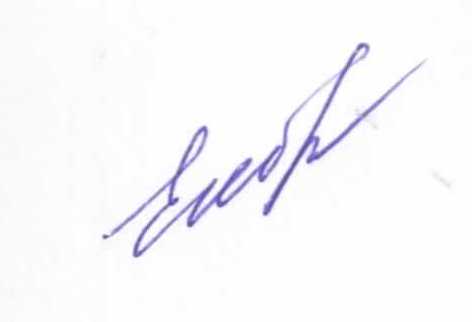 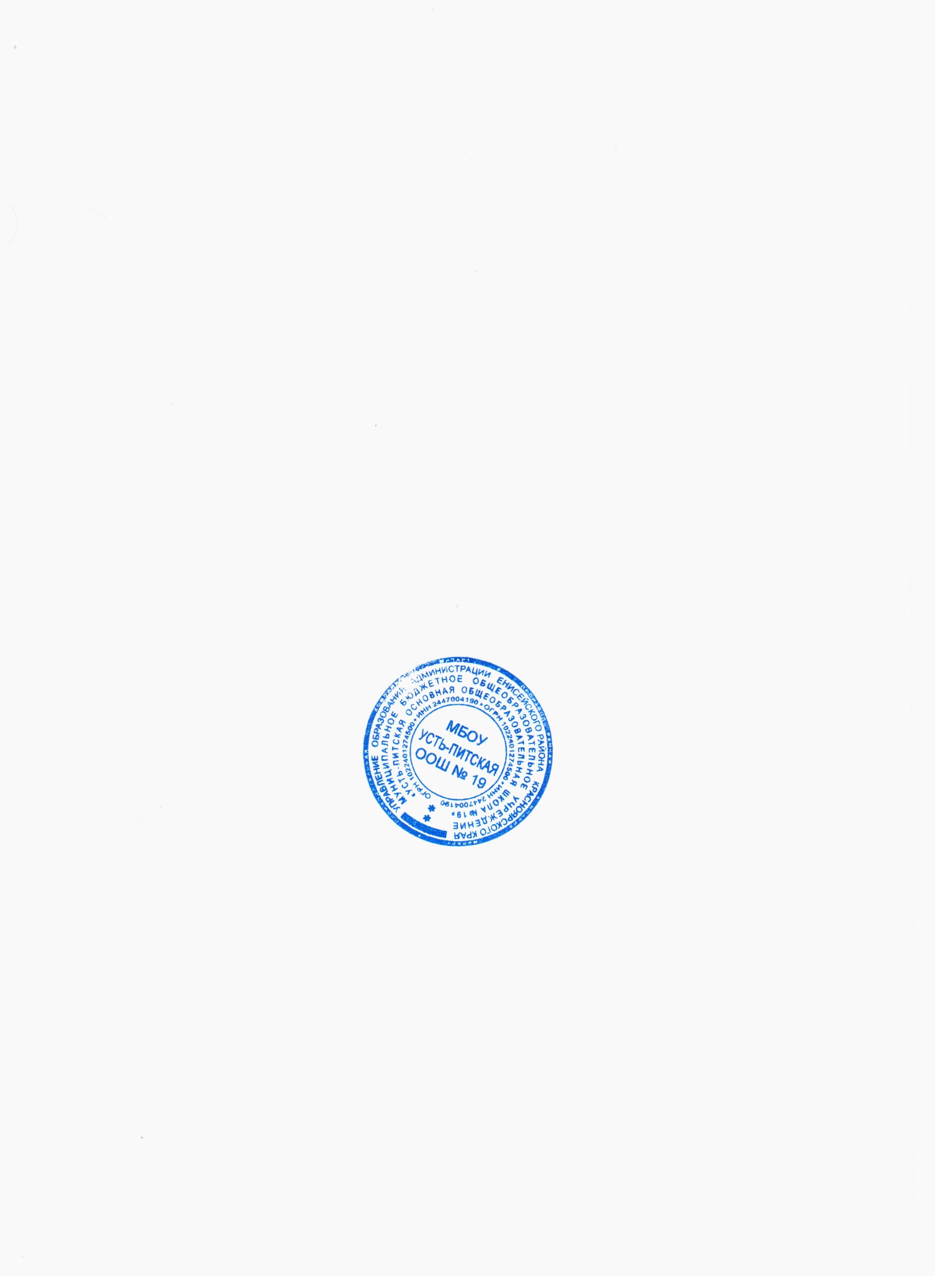 Направления работыТематика мероприятийФормы работы1.Разработка индивидуальной программы работы педагога по самообразованию«Основные проблемы молодого педагога, пути их решения»Анкетирование молодого педагога, индивидуальные беседы (сентябрь);Знакомство с опытом работы по самообразованию других учителей (октябрь)1.Разработка индивидуальной программы работы педагога по самообразованиюСоставление плана работы по самообразованиюПрактическое занятие (ноябрь)2.Взаимопосещение уроков.«Основные требования к современному уроку»Посещение уроков наставника и молодого педагога (по 4-5  раз в четверть)2.Взаимопосещение уроков.«Факторы, которые влияют на качество преподавания»Посещение уроков наставника и молодого педагога (по 4-5  раз в четверть)2.Взаимопосещение уроков.«Конспект и технологическая карта урока»Посещение уроков наставника и молодого педагога (по 4-5  раз в четверть)2.Взаимопосещение уроков.«Слагаемые успешности урока»Посещение уроков наставника и молодого педагога (по 4-5  раз в четверть)2.Взаимопосещение уроков.«Самоанализ урока»Посещение уроков наставника и молодого педагога (по 4-5  раз в четверть)2.Взаимопосещение уроков.«Типы и формы уроков»Посещение уроков наставника и молодого педагога (по 4-5  раз в четверть)2.Взаимопосещение уроков.«Формы взаимодействия учителя и учеников на уроке»Посещение уроков наставника и молодого педагога (по 4-5  раз в четверть)3. Воспитательная работа.Составление плана воспитательной работы в классе.Организация взаимодействия с родителями.Знакомство с воспитательными системами (из опыта работы) сентябрь-октябрь3. Воспитательная работа.«Методика составления портфолио учащихся»Практическое занятие; мастер-классдекабрь3. Воспитательная работа.«Внеурочная деятельность учителя: секреты успеха»Индивидуальная беседа;Взаимопосещение внеклассных мероприятий (2 раза в четверть)4. Проектная деятельность в начальной школе«Организация проектной деятельности в начальной школе. Основные направления работы»Работа молодого педагога в составе творческой группы в рамках проектной деятельностив течение уч.года4. Проектная деятельность в начальной школе«Метод проектов на уроках в начальной школе и во внеурочной деятельности».Индивидуальная беседа